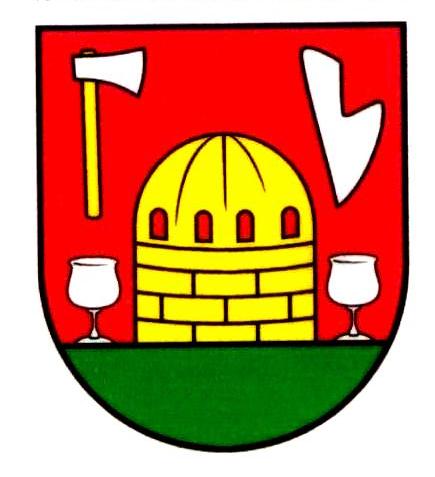 Zápisnica z Ustanovujúceho zasadnutia Obecného zastupiteľstvaObce Slanská Huta, konaného dňa 08.05.2019___________________________________________________________________________Prítomní: viď. Príloha k zápisnici – Prezenčná listinaProgram :Úvodné náležitosti:otvorenie zasadnutiaurčenie zapisovateľa a overovateľov zápisniceoznámenie výsledkov volieb do obecného zastupiteľstva obce a zloženie sľubu novozvoleného obecného zastupiteľstvaodovzdanie osvedčení o zvolení novozvolenému obecnému zastupiteľstvupríhovor starostky obce2. Schválenie programu zasadnutia3. Poverenie poslanca obecného zastupiteľstva, ktorý bude oprávnený zvolávať a viesť        zasadnutia  obecného zastupiteľstva4. Zriadenie komisií, voľba ich predsedov a členov5. Určenie zástupcu starostu obce6. Rôzne7. Záver1. Úvodné náležitostiPo zaznení štátnej hymny starostka obce privítala prítomných a otvorila zasadnutie ustanovujúceho Obecného zastupiteľstva.Určenie zapisovateľa a overovateľov zápisniceZapisovateľ: Peter FogarašOverovatelia zápisnice : Vincent Perún, Jozef Vysokaioznámenie výsledkov volieb do obecného zastupiteľstva obce a zloženie sľubu novozvoleného obecného zastupiteľstvapodpredsedníčka volebnej komisie pani Mária Héžeľová informovala o výsledkoch volieb do obecného zastupiteľstva obce, novozvolené obecné zastupiteľstvo zložilo zákonom predpísaný sľub, čo potvrdilo svojím podpisomodovzdanie osvedčení o zvolení novozvolenému obecnému zastupiteľstvupodpredsedníčka VK odovzdala novozvolenému obecnému zastupiteľstvu osvedčenia o zvolení za poslancovpríhovor starostky obceNávrh uznesenie:Obecné zastupiteľstvo obce Slanská Huta Berie na vedomieOznámenie výsledkov volieb do Obecného zastupiteľstvaPríhovor starostky obceKonštatuje, žeNovozvolené zastupiteľstvo zložilo zákonom predpísaný sľubHlasovanie:2. Schválenie programu zasadnutia-starostka obce predložila program zasadnutia a dala hlasovať o programeNávrh uznesenia :Obecné zastupiteľstvo obce Slanská Hutaschvaľuje program zasadnutia. 3. Poverenie poslanca obecného zastupiteľstva, ktorý bude oprávnený zvolávať a viesť        zasadnutia  obecného zastupiteľstvaStarostka obce navrhla za poslanca obecného zastupiteľstva, ktorý bude oprávnený zvolávať a viesť zasadnutia obecného zastupiteľstva pána Vladimíra NovotnéhoNávrh uznesenia: Obecné zastupiteľstvo v Slanskej Hute:poverujePoslanca Obecného zastupiteľstva pána Vladimíra Novotného zvolávať  a viesť zasadnutia Obecného zastupiteľstva v zmysle §12 ods. 2 prvá veta, ods. 3 tretia veta a ods. 5 tretia veta zákona SNR č. 369/1990 Zb. o obecnon zriadení v znení neskorších predpisov.Hlasovanie:4. Zriadenie komisií, voľba ich predsedov Starostka obce navrhla zriadenie a predsedov týchto obecných komisií: -finančnú a inventarizačnú komisiu – Vladimír Novotný - kultúrno – športovú komisiu – Lukáš Jeseňák - komisiu pre vybavovanie sťažností, verejného poriadku a životného prostredia–Jozef Vysokai - komisiu verejného záujmu – Vincent PerúnNávrh uznesenia:Obecné zastupiteľstvo  v Slanskej Hutezriaďujekomisie, a to: finančnú a inventarizačnú komisiu, kultúrno – športovú komisiu, komisiu pre vybavovanie sťažností,  verejného poriadku a životného prostredia a komisiu verejného záujmu.Hlasovanie:Návrh uznesenia:Obecné zastupiteľstvo v Slanskej Hutevolípredsedov zriadených komisií, a to - finančnú a inventarizačnú komisiu – Vladimír Novotný - kultúrno – športovú komisiu – Lukáš Jeseňák - komisiu pre vybavovanie sťažností, verejného poriadku a životného prostredia–Jozef Vysokai - komisiu verejného záujmu – Vincent PerúnHlasovanie:Návrh uznesenia:Obecné zastupiteľstvo v Slanskej Huteukladá  predsedom jednotlivých komisii predložiť na ďalšom zasadnutí obecného zastupiteľstva  návrhy na členov jednotlivých komisií Obecného zastupiteľstva.Hlasovanie: 5. Určenie zástupcu starostu obceStarostka obce určila za zástupcu starostky obce pána Petra Fogaraša.Návrh uznesenia:Obecné zastupiteľstvo berie na vedomie informáciu o poverení pána Petra Fogaraša za zástupcu starostky obce Slanská Huta.Hlasovanie: 6. Schválenie zásad odmeňovania poslancov Obecného zastupiteľstva.Kontrolórka obce predniesla návrh na schválenie zásad odmeňovania poslancov Obecného zastupiteľstva Obce Slanská Huta.Návrh uznesenia:Obecné zastupiteľstvo v Slanskej Huteschvaľujezásady odmeňovania poslancov Obecného zastupiteľstva.Hlasovanie: 7. Rôznea)Starostka obce informovala o uvoľnení trojizbového bytu v 8BJ a predniesla žiadosť o prechod z dvojizbového bytu do trojizbového bytu dvoch nájomníkov bytového domu, ktorý majú splnené podmienky na pridelenie väčšieho bytu – pána Bakajsu a pani Alžbety Feketeovej.........Návrh uznesenia:Obecné zastupiteľstvo v Slanskej Hute schvaľuje pridelenie trojizbového bytu  pánovi BakajsoviStarostka obce predniesla žiadosť o výmenu 3 – izbového nájomného bytu za 2 – izbového nájomného bytu v 8 BJ žiadateľa Stanislava Seligu, ktorý má splnené podmienky na pridelenie bytuNávrh uznesenia:Obecné zastupiteľstvo v Slanskej Huteschvaľujepridelenie 2-izbového bytu v 8BJ pánovi SeligoviHlasovanie: b)A) vzdanie sa odmeny za výkon funkcie  poslanca OZ pána Lukáša JeseňákaB) starostka obce informovala o možnosti čerpania dotácie z MAS na úpravu rigolov v obci         Slanská Huta v časti PoľankaC) príspevky poslancov OZ - osloviť majiteľov okolitých potravín ohľadom donášky potravín do obce                                             -osloviť konateľa firmy Industry Technology, s.r.o. na stretnutie                  s poslancami OZ.Návrh uznesenie:Obecné zastupiteľstvo berie na vedomie A)vzdanie sa odmeny za výkon poslanca OZ pána Lukáša Jeseňáka.B) informáciu o možnosti čerpania dotácie na úpravu rigolovC) príspevky poslancov OZHlasovanie:V Slanskej Hute, dňa 08.05.2019.                                                                                                      Martina Urbanová                                                                                                        starostka obceHlasovanie :Mená poslancov OZZaP. Fogaraš, V. Perún, V. Novotný, J. Vysokai, L. JeseňákProti-0-Zdržal sa-0-Neprítomný/í-0-Hlasovanie :Mená poslancov OZZaP. Fogaraš, V. Perún, V. Novotný, J. Vysokai, L. JeseňákProti-0- Zdržal sa-0-Neprítomný/í-0-Hlasovanie :Mená poslancov OZZaP. Fogaraš, V. Perún, V. Novotný, J. Vysokai, L. JeseňákProti-0-Zdržal sa-0-Neprítomný/í-0-Hlasovanie :Mená poslancov OZZaP. Fogaraš, V. Perún, V. Novotný, J. Vysokai, L. JeseňákProti-0-Zdržal sa-0-Neprítomný/í-0-Hlasovanie :Mená poslancov OZZaP. Fogaraš, V. Perún, V. Novotný, J. Vysokai, L. JeseňákProti-0-Zdržal sa-0-Neprítomný/í-0-Hlasovanie :Mená poslancov OZZaP. Fogaraš, V. Perún, V. Novotný, J. Vysokai, L. JeseňákProti-0-Zdržal sa-0-Neprítomný/í-0-Hlasovanie :Mená poslancov OZZaP. Fogaraš, V. Perún, V. Novotný, J. Vysokai, L. JeseňákProti-0-Zdržal sa-0-Neprítomný/í-0-Hlasovanie :Mená poslancov OZZaP. Fogaraš, V. Perún, V. Novotný, J. Vysokai, L. JeseňákProti-0-Zdržal sa-0-Neprítomný/í-0-Hlasovanie :Mená poslancov OZZaP. Fogaraš, V. Perún, V. Novotný, J. Vysokai, L. JeseňákProti-0-Zdržal sa-0-Neprítomný/í-0-Hlasovanie :Mená poslancov OZZaP. Fogaraš, V. Perún, V. Novotný, J. Vysokai, L. JeseňákProti-0-Zdržal sa-0-Neprítomný/í-0-